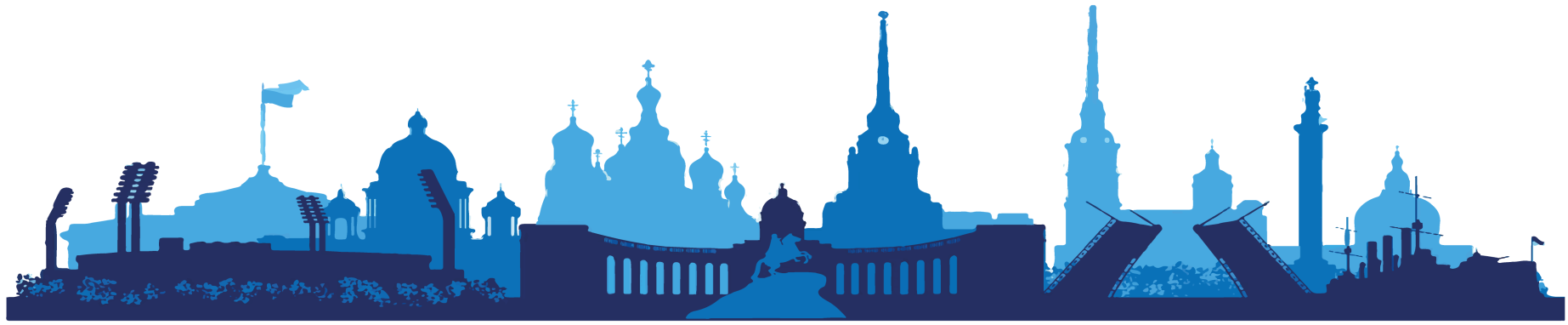 ООО ТК «СЕЛЕНА» оставляет за собой право изменять порядок и время проведения экскурсий, а так же замена их на равноценные!Туристам необходимо иметь с собой: паспорт/свидетельство о рождении, полис ОМССтоимость тура на 1 человека при размещении в 2-х местном стандартном номере отеле «Москва» 4* - 20 300 руб. 1 день1 деньВы приезжаете в гостиницу самостоятельно.Трансфер до гостиницы предоставляется за дополнительную плату и бронируется заранееС 09:00  до отъезда на программу в холле гостиницы Вас встречает представитель фирмы. Он ответит на все интересующие Вас вопросы, выдаст уточненные программы тура и предложит дополнительные экскурсии, которые Вы можете приобрести по желанию.Гарантированное размещение в гостинице после 14.00. Свои вещи Вы можете оставить бесплатно в комнате багажа гостиницы.13:00Отъезд от гостиницы на автобусе.Автобусная обзорная экскурсияВ ходе экскурсии Вы не только познакомитесь с основными достопримечательностями центраПетербурга – Стрелкой Васильевского острова, Невским проспектом, «Медным всадником» – но и узнаете, где жили, как проводили время и чем увлекались члены семьи Романовых малого ибольшого императорского дворов.Экскурсия в Исаакиевский соборИсаакиевский собор предстанет перед вами как уникальное произведение русского искусства середины XIX века. Вы увидите великолепные стенные росписи и картины на холсте,выполненные известными русским художниками и полюбуетесь мозаичными иконами, длясоздания которых использовали смальту более 12:000 цветов и оттенков. Вас поразит обилие различных пород камня (от гранита до малахита и бирюзы), которые пошли на отделку храмаЭкскурсия по территории Петропавловской крепостиПетропавловская крепость первая постройка Санкт-Петербурга - была возведена в ходе Северной войны со Швецией, которую Россия вела за возвращение выхода к побережью Балтийского моря. День ее закладки 16 (27) мая 1703 года считается днем основания города. Новой фортеции Петр I дал имя Санкт-Петербург. Так же стали называть и город, который быстро разрастался за пределами крепостных стен. Петропавловская крепость — уникальный военный, исторический и архитектурный памятник, судьба которого тесно переплелась с судьбой всей России.Место окончания программы: гостиница. Продолжительность программы: ~ 6 часов 2 день2 деньЗавтрак в гостинице.09:00Встреча с экскурсоводом в холле гостиницы.Автобусно-теплоходная экскурсия в Петергоф «В сверканье легком царствует вода…»Экскурсия по дороге в Петергоф знакомит с живописным ландшафтом южного побережья Финского залива, сохранившимися усадьбами петербургской знати и историей дороги, специально построенной для комфортного путешествия из Петербурга в Петергоф.Экскурсия по Парку фонтанов ПетергофаНижний парк имеет площадь 102 га и протянулся более чем на 2 километра вдоль берега Финского залива. Для того, чтобы превратить пустынный болотистый берег Финского залива в роскошный парк с фонтанами и каскадами, потребовались невероятные усилия. Причем, все работы выполнялись вручную – были завезены тонны плодородной земли, высажены декоративные деревья и кустарники, которые смогли прижиться в холодном северном климате. Петергоф – столица фонтанов, волшебный сад с дворцом, увенчанным стоящей на крыше золотой вазой. Его подножием служит Большой каскад – невероятная водная феерия с фонтанами и скульптурами. Струя самого знаменитого фонтана «Самсон» взметается на высоту семиэтажного дома. Экскурсия во дворец «Екатерининский корпус»Музей расположен на территории Монплезирского ансамбля в восточной части Нижнего парка. Дворец, оформленный в стиле барокко, предназначался для проведения придворных балов, приемов и банкетов. В парадных залах дворца представлена коллекция мебели из разных пород деревьев, выполненная по рисункам знаменитых архитекторов Фонтена и Персье, Г. Гамбса, А. Воронихина, К. Росси, В. Стасова. Поражает большое собрание бронзы, уникальные личные вещи императоров и памятные предметы напоминающие нам о прежних владельцах дворца – чайный сервиз Екатерины II, бумажник Павла I, табакерка Александра I, и многое др.Метеор из Петергофа в Петербург. После экскурсии вы отправитесь в город на скоростном комфортабельном «Метеоре». Теплоход на подводных крыльях буквально пролетает по Финскому заливу и за пол часа доставит вас прямо в центр Петербурга.Место окончания программы: центр города (причал Дворцовая наб. 39) Продолжительность программы: ~ 7 часов3 день3 деньЗавтрак в гостиницеСвободный день. Самостоятельное участие в праздничной программе, посвященной Дню ВМФ20:30Встреча с представителем компании на причале, указанном в посадочном ваучере. Посадка на теплоход.До причала Вы добираетесь самостоятельно.21:00Отправление теплохода.Праздничный салют с теплохода в честь Дня Военно-Морского Флота России. Это будет незабываемый вечер в объятьях Невы! Во время водного путешествия Вы насладитесь великолепными панорамами вечернего Санкт-Петербурга, увидите силуэты зданий, шпили и купола на фоне вечернего неба.Кульминацией программы станет салют, которым Вы будете любоваться с акватории Невы, находясь на борту теплохода.Место окончания программы: причал теплохода. Продолжительность программы: ~ 2 часа. Возвращение в гостиницу – самостоятельно.4 день4 деньЗавтрак в гостинице.  Освобождение номеров. Отъезд на программу с вещами.09:00Встреча с экскурсоводом в холле гостиницы.Автобусная экскурсия в Кронштадт «В честь русской славы и побед!»Экскурсия знакомит с маленьким гордым городом, слава о котором далеко вышла за его границы.Основанный Петром I, Кронштадт многие годы был защитником Санкт-Петербурга с моря и главной базой Балтийского флота. Во время экскурсии по Кронштадту вы увидите военные учебные корабли, стоящие в гавани, старинный Петровский док, предназначенный для ремонта и оснастки кораблей, величественный Никольский Морской собор, напоминающий храмы древней Византии. Вы познакомитесь с его уникальным внутренним убранством и морскими реликвиями. Посещение Никольского Морского собораМорской собор в Кронштадте, освященный в честь святителя Николая Чудотворца, это главный военно-морской храм русских моряков. Он был построен в начале XX века как храм-памятник всем морякам, погибшим за Отечество. Вы побываете в Никольском Морском соборе, где познакомитесь с его уникальным внутренним убранством и морскими реликвиями.Интерактивная экскурсия в музее-макете Фортов КронштадтаЭто новый уникальный музей, где по старинным чертежам с мельчайшей точностью воссозданы все форты Кронштадта. Вас ждет динамичная, захватывающая экскурсия в двух мультимедийных залах с современной системой подсветки макетов, которая позволит полностью погрузиться в историю фортов кронштадской морской крепости.Прогулка по Фортам Кронштадской крепости на быстроходном катере МедузаВы увидите знаменитые форты, которые смогли сохранить свой боевой дух и величие до наших дней. Форт Граф Милютин, Тотлебен, Константин и другие таят множество тайн и историй о подвигах. Именно про них вы и узнаете на нашей морской прогулке и даже разгадаете парочку загадок!Место окончания программы: Площадь Восстания, Московский вокзал Продолжительность программы: ~ 7 часов (Просим Вас обратить особое внимание на время отправления обратных поездов из Санкт-Петербурга. Мы рекомендуем приобретать билеты на поезда, отправляющиеся не ранее 18:00).В стоимость тура включено:проживание в выбранной гостинице;3 завтрака;экскурсионное обслуживание;входные билеты в объекты показа по программе; автобус по программе;Оплачивается дополнительно:встреча (или проводы) на вокзале или в аэропорту;доплата для иностранных туристов;проезд на общественном транспорте;услуги камеры хранения на вокзале.авиаперелет или ж/д переезд Краснодар – Санкт-Петербург – Краснодар (билеты можно приобрести в нашем офисе)